	На основу члана 116. Закона о јавним набавкама ("Службени гласник РС" број 124/12), Министарство финансија, Пореска управа,  објављујеОБАВЕШТЕЊЕ О ЗАКЉУЧЕНОМ УГОВОРУ	1. Назив, адреса и интернет страница наручиоца: Министарство финансија, Пореска  управа, Адреса: Београд, Саве Машковића 3-5, интернет адреса: www.poreskauprava.gov.rs.	2. Врста наручиоца: Органи државне управе.	3. Врста поступка јавне набавке: Отворени поступак.	4. Опис предмета набавке, назив и ознака из општег речника набавке: :  Предмет јавне набавке су услугe стручног надзора над  испоруком, уградњом и пуштањем у рад стабилног система за дојаву пожара  за потребе  Пореске управе, Филијале Зрењанин. 	Назив и ознака из општег речника набавки је 71631000 - Услуге техничког надзора.	5. Уговорена вредност: 164.400,00 динара без ПДВ-а. 	6. Критеријум за доделу уговора: Најнижа понуђена цена.	7. Број примљених понуда: 11. "ГРАЂЕВИНСКА ДИРЕКЦИЈА СРБИЈЕ" ДOO, Београд, Булевар Арсенија Чарнојевићаброј 110, ПИБ 100291007, МБ: 17354043.	8. Датум доношења одлуке о додели уговора: 11.06.2014. године. 	9. Датум закључења уговора: 10.07.2014. године.	10. Основни подаци о добављачу: "ГРАЂЕВИНСКА ДИРЕКЦИЈА СРБИЈЕ" ДOO, Београд, Булевар Арсенија Чарнојевића број 110, ПИБ 100291007, МБ: 17354043.11. Период важења уговора: До завршетка радова.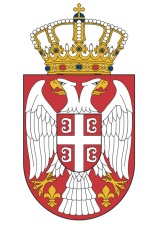 РЕПУБЛИКА СРБИЈАМИНИСТАРСТВО ФИНАНСИЈАПОРЕСКА УПРАВАБрој: 200-404-01-00054/2014-I2008Дана: 15.07.2014. годинеНОВИ САД